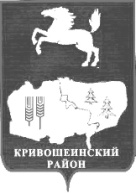 АДМИНИСТРАЦИЯ КРИВОШЕИНСКОГО РАЙОНАПОСТАНОВЛЕНИЕ04.03.2021                                                                                                                                    № 147 с. КривошеиноТомской областиО внесении изменений в постановление Администрации Кривошеинского района от 07.08.2017 № 342 «О создании постоянно действующей комиссии по проведению аукционов, конкурсов на право заключения договоров аренды и  продажи в собственность физических и (или)  юридических лиц муниципального имущества»     В рамках реализации Положения «О порядке управления и распоряжения муниципальным имуществом, находящимся в муниципальной собственности муниципального образования Кривошеинский район», утвержденного Решением Думы Кривошеинского района от 28.07.2011 № 83  и в  связи с изменением кадрового составаПОСТАНОВЛЯЮ:		1.Внести в постановление Администрации Кривошеинского района от  07.08.2017              № 342 «О создании постоянно действующей комиссии по проведению аукционов, конкурсов на право заключения договоров аренды и продажи в собственность физических и (или) юридических лиц муниципального имущества» (далее – постановление) следующие изменения:		Пункт 1. постановления  изложить в новой редакции:«1.Утвердить состав постоянно действующей комиссии по проведению аукционов, конкурсов на право заключения договоров аренды и продажи в собственность физических и (или) юридических лиц муниципального имущества:».	2.Настоящее     постановление    вступает   в   силу    с    даты   его   подписания.	3.Разместить настоящее постановление на официальном сайте муниципального образования Кривошеинский район Томской области  в информационно-телекоммуникационной  сети «Интернет» http://kradm.tomsk.ru  и сборнике нормативных актов Администрации Кривошеинского района.4.Контроль  за   исполнением  настоящего    постановления    возложить   на  заместителя  Главы Кривошеинского района по социально-экономическим вопросам.Глава Кривошеинского района                                         		                                 (Глава Администрации)                                                                                                  А.Н. КоломинНаталья Валерьевна Идикеева (8-38-251) 2-11-81          Прокуратура, Шлапаков, Ерохина,  Мельник, Петроченко, Тыщик,  Идикеева-2Председатель  комиссииЗаместитель  Главы Кривошеинского района по социально-экономическим вопросамЗаместитель председателя  комиссииРуководитель экономического отделаСекретарь  комиссииГлавный специалист по управлению муниципальным имуществом экономического отделаЧлены комиссииРуководитель управления финансов Администрации Кривошеинского районаЧлены комиссииГлавный специалист по земельным вопросам экономического отделаЧлены комиссииГлавный специалист- юрисконсультЧлены комиссииГлавный специалист по вопросам развития производства и предпринимательства экономического отдела